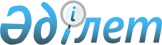 Созақ аудандық мәслихатының 2017 жылғы 22 желтоқсандағы № 131 "2018-2020 жылдарға арналған аудандық бюджет туралы" шешіміне өзгерістер енгізу туралы
					
			Мерзімі біткен
			
			
		
					Түркістан облысы Созақ аудандық мәслихатының 2018 жылғы 23 қарашадағы № 198 шешiмi. Түркістан облысының Әдiлет департаментiнде 2018 жылғы 6 желтоқсанда № 4823 болып тiркелдi. Мерзімі өткендіктен қолданыс тоқтатылды
      Қазақстан Республикасының 2008 жылғы 4 желтоқсандағы Бюджет кодексінің 106-бабының 4-тармағына, 109-бабының 5-тармағына, "Қазақстан Республикасындағы жергілікті мемлекеттік басқару және өзін-өзі басқару туралы" Қазақстан Республикасының 2001 жылғы 23 қаңтардағы Заңының 6-бабының 1-тармағының 1) тармақшасына және Түркістан облыстық мәслихатының 2018 жылғы 9 қарашадағы № 31/336-VI "Оңтүстік Қазақстан облыстық мәслихатының 2017 жылғы 11 желтоқсандағы № 18/209-VI "2018-2020 жылдарға арналған облыстық бюджет туралы" шешіміне өзгерістер енгізу туралы" Нормативтік құқықтық актілерді мемлекеттік тіркеу тізілімінде № 4780 тіркелген шешіміне сәйкес, Созақ аудандық мәслихаты ШЕШІМ ҚАБЫЛДАДЫ:
      1. Созақ аудандық мәслихатының 2017 жылғы 22 желтоқсандағы № 131 "2018-2020 жылдарға арналған аудандық бюджет туралы" (Нормативтік құқықтық актілерді мемлекеттік тіркеу тізілімінде 4353- нөмірімен тіркелген, 2018 жылғы 13 қаңтарда "Созақ үні" газетінде және 2018 жылғы 12 қаңтарда Қазақстан Республикасының нормативтік құқықтық актілерінің эталондық бақылау банкінде электрондық түрде жарияланған) шешіміне мынадай өзгерістер енгізілсін:
      1 тармақ мынадай редакцияда жазылсын:
      "1. Созақ ауданының 2018-2020 жылдарға арналған аудандық бюджеті тиісінше 1-қосымшаға сәйкес, оның ішінде 2018 жылға мынадай көлемде бекітілсін:
      1) кірістер – 13 208 481 мың теңге:
      салықтық түсімдер – 6 752 090 мың теңге;
      салықтық емес түсімдер – 5 884 мың теңге;
      негізгі капиталды сатудан түсетін түсімдер – 11 806 мың теңге;
      трансферттер түсімі – 6 438 701 мың теңге;
      2) шығындар – 13 523 935 мың теңге;
      3) таза бюджеттік кредиттеу – 41 574 мың теңге:
      бюджеттік кредиттер – 54 112 мың теңге;
      бюджеттік кредиттерді өтеу – 12 538 мың теңге;
      4) қаржы активтерімен операциялар бойынша сальдо – 0:
      қаржы активтерін сатып алу – 0;
      мемлекеттің қаржы активтерін сатудан түсетін түсімдер – 0;
      5) бюджет тапшылығы (профициті) – -357 028 мың теңге;
      6) бюджет тапшылығын қаржыландыру (профицитін пайдалану) – 357 028 мың теңге:
      қарыздар түсімі – 54 112 мың теңге;
      қарыздарды өтеу – 11 291 мың теңге;
      бюджет қаражатының пайдаланылатын қалдықтары – 314 207 мың теңге.". 
      2 тармақ мынадай редакцияда жазылсын:
      "2. 2018 жылы жеке табыс салығы және әлеуметтік салық түсімдерінің жалпы сомасын бөлу нормативтері белгіленсін:
      аудандық бюджетке төлем көзінен салық салынатын табыстардан ұсталатын жеке табыс салығынан 62,9 пайыз;
      аудандық бюджетке төлем көзінен салық салынбайтын шетелдік азаматтар табыстарынан ұсталатын жеке табыс салығы 50 пайыз;
      аудандық бюджетке әлеуметтік салықтан 50 пайыз.";
      көрсетілген шешімнің 1-қосымшасы осы шешімнің қосымшасына сәйкес жаңа редакцияда жазылсын.
      2. "Созақ аудандық мәслихат аппараты" мемлекеттік мекемесі Қазақстан Республикасының заңнамалық актілерінде белгіленген тәртіпте:
      1) осы шешімді аумақтық әділет органында мемлекеттік тіркеуді;
      2) осы шешімді мемлекеттік тіркелген күннен бастап күнтізбелік он күн ішінде оның көшірмесін баспа және электронды түрде қазақ және орыс тілдерінде Қазақстан Республикасы нормативтік құқықтық актілерінің эталондық бақылау банкіне ресми жариялау және енгізу үшін "Республикалық құқықтық ақпарат орталығы" шаруашылық жүргізу құқығындағы республикалық мемлекеттік кәсіпорнына жіберуді;
      3) осы шешімді мемлекеттік тіркелген күннен бастап күнтізбелік он күн ішінде оның көшірмесін ресми жариялау үшін Созақ ауданында таралатын мерзімді басылымдарға жіберуді;
      4) осы шешімді оның ресми жарияланғаннан кейін Созақ аудандық мәслихаттың интернет-ресурсында орналастыруды қамтамасыз етсін.
      3. Осы шешім 2018 жылдың 1 қаңтарынан бастап қолданысқа енгізіледі. 2018 жылға арналған аудандық бюджеті
					© 2012. Қазақстан Республикасы Әділет министрлігінің «Қазақстан Республикасының Заңнама және құқықтық ақпарат институты» ШЖҚ РМК
				
      Аудандық мәслихат хатшысы

Б.Байғараев
Созақ аудандық мәслихатының
2018 жылғы 23 қарашадағы
№ 198 шешіміне қосымшаСозақ аудандық мәслихатының
2017 жылғы 22 желтоқсандағы
№ 131 шешіміне 1 қосымша
Санаты
Санаты
Санаты
Сомасы, мың теңге 
Сыныбы
Сыныбы
Сыныбы
Сыныбы
Сыныбы
Iшкi сыныбы
Iшкi сыныбы
Iшкi сыныбы
Атауы
Атауы
Атауы
1
1
1
2
2
3
1. Кірістер
1. Кірістер
13 208 481
1
Салықтық түсімдер
Салықтық түсімдер
6 752 090
01
Табыс салығы
Табыс салығы
2 057 884
2
Жеке табыс салығы
Жеке табыс салығы
2 057 884
03
Әлеуметтiк салық
Әлеуметтiк салық
1 396 712
1
Әлеуметтік салық
Әлеуметтік салық
1 396 712
04
Меншiкке салынатын салықтар
Меншiкке салынатын салықтар
3 243 488
1
Мүлiкке салынатын салықтар
Мүлiкке салынатын салықтар
3 212 579
3
Жер салығы
Жер салығы
26 918
4
Көлiк құралдарына салынатын салық
Көлiк құралдарына салынатын салық
2 389
5
Бірыңғай жер салығы
Бірыңғай жер салығы
1 602
05
Тауарларға, жұмыстарға және қызметтерге салынатын iшкi салықтар
Тауарларға, жұмыстарға және қызметтерге салынатын iшкi салықтар
44 699
2
Акциздер
Акциздер
3 492
3
Табиғи және басқа ресурстарды пайдаланғаны үшiн түсетiн түсiмдер
Табиғи және басқа ресурстарды пайдаланғаны үшiн түсетiн түсiмдер
34 159
4
Кәсiпкерлiк және кәсiби қызметтi жүргiзгенi үшiн алынатын алымдар
Кәсiпкерлiк және кәсiби қызметтi жүргiзгенi үшiн алынатын алымдар
7 048
07
Басқа да салықтар
Басқа да салықтар
856
1
Басқа да салықтар
Басқа да салықтар
856
08
Заңдық мәнді іс-әрекеттерді жасағаны және (немесе) оған уәкілеттігі бар мемлекеттік органдар немесе лауазымды адамдар құжаттар бергені үшін алатын міндетті төлемдер
Заңдық мәнді іс-әрекеттерді жасағаны және (немесе) оған уәкілеттігі бар мемлекеттік органдар немесе лауазымды адамдар құжаттар бергені үшін алатын міндетті төлемдер
8 451
1
Мемлекеттік баж
Мемлекеттік баж
8 451
2
Салықтық емес түсiмдер
Салықтық емес түсiмдер
5 884
01
Мемлекеттік меншіктен түсетін кірістер
Мемлекеттік меншіктен түсетін кірістер
3 733
1
Мемлекеттік кәсіпорындардың таза кірісі бөлігіндегі түсімдер
Мемлекеттік кәсіпорындардың таза кірісі бөлігіндегі түсімдер
198
5
Мемлекет меншігіндегі мүлікті жалға беруден түсетін кірістер
Мемлекет меншігіндегі мүлікті жалға беруден түсетін кірістер
3 530
7
Мемлекеттік бюджеттен берілген кредиттер бойынша сыйақылар
Мемлекеттік бюджеттен берілген кредиттер бойынша сыйақылар
5
04
Мемлекеттік бюджеттен қаржыландырылатын, сондай-ақ Қазақстан Республикасы Ұлттық Банкінің бюджетінен (шығыстар сметасынан) ұсталатын және қаржыландырылатын мемлекеттік мекемелер салатын айыппұлдар, өсімпұлдар, санкциялар, өндіріп алулар
Мемлекеттік бюджеттен қаржыландырылатын, сондай-ақ Қазақстан Республикасы Ұлттық Банкінің бюджетінен (шығыстар сметасынан) ұсталатын және қаржыландырылатын мемлекеттік мекемелер салатын айыппұлдар, өсімпұлдар, санкциялар, өндіріп алулар
2 117
1
Мұнай секторы ұйымдарынан түсетін түсімдерді қоспағанда, мемлекеттік бюджеттен қаржыландырылатын, сондай-ақ Қазақстан Республикасы Ұлттық Банкінің бюджетінен (шығыстар сметасынан) ұсталатын және қаржыландырылатын мемлекеттік мекемелер салатын айыппұлдар 
Мұнай секторы ұйымдарынан түсетін түсімдерді қоспағанда, мемлекеттік бюджеттен қаржыландырылатын, сондай-ақ Қазақстан Республикасы Ұлттық Банкінің бюджетінен (шығыстар сметасынан) ұсталатын және қаржыландырылатын мемлекеттік мекемелер салатын айыппұлдар 
2 117
06
Басқа да салықтық емес түсiмдер
Басқа да салықтық емес түсiмдер
34
1
Басқа да салықтық емес түсiмдер
Басқа да салықтық емес түсiмдер
34
Функционалдық топ
Функционалдық топ
Функционалдық топ
Функционалдық топ
Функционалдық топ
Сомасы, мың теңге
Кіші функция
Кіші функция
Кіші функция
Кіші функция
Сомасы, мың теңге
Бюджеттік бағдарламалардың әкiмшiсi
Бюджеттік бағдарламалардың әкiмшiсi
Бюджеттік бағдарламалардың әкiмшiсi
Сомасы, мың теңге
Бағдарлама
Бағдарлама
Сомасы, мың теңге
Кіші бағдарлама Атауы
Кіші бағдарлама Атауы
Сомасы, мың теңге
1
1
1
1
2
3
2. Шығындар
13 523 935
01
Жалпы сипаттағы мемлекеттiк қызметтер 
451 517
1
Мемлекеттiк басқарудың жалпы функцияларын орындайтын өкiлдi, атқарушы және басқа органдар
252 335
112
Аудан (облыстық маңызы бар қала) мәслихатының аппараты
26 923
001
Аудан (облыстық маңызы бар қала) мәслихатының қызметін қамтамасыз ету жөніндегі қызметтер
26 623
003
Мемлекеттік органдардың күрделі шығыстары
300
122
Аудан (облыстық маңызы бар қала) әкімінің аппараты
178 442
001
Аудан (облыстық маңызы бар қала) әкімінің қызметін қамтамасыз ету жөніндегі қызметтер
143 501
003
Мемлекеттік органның күрделі шығыстары
33 303
113
Жергілікті бюджеттерден берілетін ағымдағы нысаналы трансферттер
1 638
123
Қаладағы аудан, аудандық маңызы бар қала, кент, ауыл, ауылдық округ әкімінің аппараты
46 970
001
Қаладағы аудан, аудандық маңызы бар қаланың, кент, ауыл, ауылдық округ әкімінің қызметін қамтамасыз ету жөніндегі қызметтер
42 395
022
Мемлекеттік органның күрделі шығыстары
4 575
2
Қаржылық қызмет
1 066
459
Ауданның (облыстық маңызы бар қаланың) экономика және қаржы бөлімі
1 066
003
Салық салу мақсатында мүлікті бағалауды жүргізу
1 066
010
Жекешелендіру, коммуналдық меншікті басқару, жекешелендіруден кейінгі қызмет және осыған байланысты дауларды реттеу
0
9
Жалпы сипаттағы өзге де мемлекеттiк қызметтер
198 116
458
Ауданның (облыстық маңызы бар қаланың) тұрғын үй-коммуналдық шаруашылығы, жолаушылар көлігі және автомобиль жолдары бөлімі
147 848
001
Жергілікті деңгейде тұрғын үй-коммуналдық шаруашылығы, жолаушылар көлігі және автомобиль жолдары саласындағы мемлекеттік саясатты іске асыру жөніндегі қызметтер
45 369
013
Мемлекеттік органның күрделі шығыстары
13 971
113
Жергілікті бюджеттерден берілетін ағымдағы нысаналы трансферттер
88 508
459
Ауданның (облыстық маңызы бар қаланың) экономика және қаржы бөлімі
37 095
001
Ауданның (облыстық маңызы бар қаланың) экономикалық саясатын қалыптастыру мен дамыту, мемлекеттік жоспарлау, бюджеттік атқару және коммуналдық меншігін басқару саласындағы мемлекеттік саясатты іске асыру жөніндегі қызметтер
36 595
015
Мемлекеттік органдардың күрделі шығыстары 
500
467
Ауданның (облыстық маңызы бар қаланың) құрылыс бөлімі
13 173
040
Мемлекеттік органдардың объектілерін дамыту 
13 173
02
Қорғаныс
16 455
1
Әскери мұқтаждар
15 133
122
Аудан (облыстық маңызы бар қала) әкімінің аппараты
15 133
005
Жалпыға бірдей әскери міндетті атқару шеңберіндегі іс-шаралар
15 133
2
Төтенше жағдайлар жөніндегі жұмыстарды ұйымдастыру
1 322
122
Аудан (облыстық маңызы бар қала) әкімінің аппараты
1 322
006
Аудан (облыстық маңызы бар қала) ауқымындағы төтенше жағдайлардың алдын алу және оларды жою
701
007
Аудандық (қалалық) ауқымдағы дала өрттерінің, сондай- ақ мемлекеттік өртке қарсы қызмет органдары құрылмаған елді мекендерде өрттердің алдын алу және оларды сөндіру жөніндегі іс-шаралар
621
03
Қоғамдық тәртіп, қауіпсіздік, құқықтық, сот, қылмыстық-атқару қызметі
7 462
9
Қоғамдық тәртіп және қауіпсіздік саласында басқа да қызметтер
7 462
458
Ауданның (облыстық маңызы бар қаланың) тұрғын үй-коммуналдық шаруашылығы, жолаушылар көлігі және автомобиль жолдары бөлімі
7 462
021
Елдi мекендерде жол қозғалысы қауiпсiздiгін қамтамасыз ету
7 462
04
Бiлiм беру
7 924 839
1
Мектепке дейiнгi тәрбие және оқыту
532 290
123
Қаладағы аудан, аудандық маңызы бар қала, кент, ауыл, ауылдық округ әкімінің аппараты
65 044
004
Мектепке дейінгі тәрбие мен оқыту ұйымдарының қызметін қамтамасыз ету
65 044
464
Ауданның (облыстық маңызы бар қаланың) білім бөлімі
467 246
040
Мектепке дейінгі білім беру ұйымдарында мемлекеттік білім беру тапсырысын іске асыруға 
467 246
2
Бастауыш, негізгі орта және жалпы орта білім беру
7 049 091
464
Ауданның (облыстық маңызы бар қаланың) білім бөлімі
6 656 079
003
Жалпы білім беру
6 547 937
006
Балаларға қосымша білім беру
108 142
467
Ауданның (облыстық маңызы бар қаланың) құрылыс бөлімі
393 012
024
Бастауыш, негізгі орта және жалпы орта білім беру объектілерін салу және реконструкциялау
393 012
9
Білім беру саласындағы өзге де қызметтер
343 458
464
Ауданның (облыстық маңызы бар қаланың) білім бөлімі
343 458
001
Жергілікті деңгейде білім беру саласындағы мемлекеттік саясатты іске асыру жөніндегі қызметтер
14 881
005
Ауданның (облыстық маңызы бар қаланың) мемлекеттiк бiлiм беру мекемелері үшiн оқулықтар мен оқу-әдістемелік кешендерді сатып алу және жеткiзу
157 303
007
Аудандық (қалалық) ауқымдағы мектеп олимпиадаларын және мектептен тыс іс-шараларды өткiзу
2 150
012
Мемлекеттік органның күрделі шығыстары
4 472
015
Жетім баланы (жетім балаларды) және ата-аналарының қамқорынсыз қалған баланы (балаларды) күтіп-ұстауға асыраушыларына ай сайынғы ақшалай қаражат төлемі
13 998
022
Жетім баланы (жетім балаларды) және ата-аналарының қамқорылығынсыз қалған баланы (балаларды) асырап алғаны үшін Қазақстан азаматтарына біржолғы ақша қаражатын төлеуге арналған төлемдер
364
067
Ведомстволық бағыныстағы мемлекеттік мекемелерінің және ұйымдарының күрделі шығыстары
99 656
113
Жергілікті бюджеттерден берілетін ағымдағы нысаналы трансферттер
50 634
06
Әлеуметтiк көмек және әлеуметтiк қамсыздандыру
775 224
1
Әлеуметтік қамсыздандыру
172 845
451
Ауданның (облыстық маңызы бар қаланың) жұмыспен қамту және әлеуметтік бағдарламалар бөлімі
171 988
005
Мемлекеттік атаулы әлеуметтік көмек 
171 988
464
Ауданның (облыстық маңызы бар қаланың) білім бөлімі
857
030
Патронат тәрбиешілерге берілетін баланы (балаларды) асырап бағу
857
2
Әлеуметтiк көмек
527 895
451
Ауданның (облыстық маңызы бар қаланың) жұмыспен қамту және әлеуметтік бағдарламалар бөлімі
527 895
002
Жұмыспен қамту бағдарламасы
154 008
004
Ауылдық жерлерде тұратын денсаулық сақтау, білім беру, әлеуметтік қамтамасыз ету, мәдениет, спорт және ветеринар мамандарына отын сатып алуға Қазақстан Республикасының заңнамасына сәйкес әлеуметтік көмек көрсету
36 937
006
Тұрғын үйге көмек көрсету
9 495
007
Жергілікті өкілетті органдардың шешімі бойынша мұқтаж азаматтардың жекелеген топтарына әлеуметтік көмек
99 807
010
Үйден тәрбиеленіп оқытылатын мүгедек балаларды материалдық қамтамасыз ету
1 748
014
Мұқтаж азаматтарға үйде әлеуметтiк көмек көрсету
13 736
015
Зейнеткерлер мен мүгедектерге әлеуметтiк қызмет көрсету аумақтық орталығы
87 660
017
Мүгедектерді оңалту жеке бағдарламасына сәйкес, мұқтаж мүгедектерді міндетті гигиеналық құралдармен қамтамасыз етуге, және ымдау тілі мамандарының қызмет көрсетуін, жеке көмекшілердің қызмет көрсету
77 641
023
Жұмыспен қамту орталықтарының қызметін қамтамасыз ету
46 863
9
Әлеуметтiк көмек және әлеуметтiк қамтамасыз ету салаларындағы өзге де қызметтер
74 484
451
Ауданның (облыстық маңызы бар қаланың) жұмыспен қамту және әлеуметтік бағдарламалар бөлімі
74 484
001
Жергілікті деңгейде халық үшін әлеуметтік бағдарламаларды жұмыспен қамтуды қамтамасыз етуді іске асыру саласындағы мемлекеттік саясатты іске асыру жөніндегі қызметтер
63 273
011
Жәрдемақыларды және басқа да әлеуметтік төлемдерді есептеу, төлеу мен жеткізу бойынша қызметтерге ақы төлеу
3 362
021
Мемлекеттік органның күрделі шығыстары
7 849
07
Тұрғын үй-коммуналдық шаруашылық
798 451
1
Тұрғын үй шаруашылығы
60 753
458
Ауданның (облыстық маңызы бар қаланың) тұрғын үй-коммуналдық шаруашылығы, жолаушылар көлігі және автомобиль жолдары бөлімі
40 120
003
Мемлекеттік тұрғын үй қорының сақталуын ұйымдастыру
18 120
004
Азаматтардың жекелеген санаттарын тұрғын үймен қамтамасыз ету
22 000
005
Авариялық және ескі тұрғын үйлерді бұзу
0
467
Ауданның (облыстық маңызы бар қаланың) құрылыс бөлімі
20 633
003
Коммуналдық тұрғын үй қорының тұрғын үйін жобалау және (немесе) салу, реконструкциялау
15 633
004
Инженерлік- коммуникациялық инфрақұрылымды жобалау, дамыту және (немесе) жайластыру
5 000
098
Коммуналдық тұрғын үй қорының тұрғын үйлерін сатып алу
0
2
Коммуналдық шаруашылық
616 736
458
Ауданның (облыстық маңызы бар қаланың) тұрғын үй-коммуналдық шаруашылығы, жолаушылар көлігі және автомобиль жолдары бөлімі
558 118
012
Сумен жабдықтау және су бұру жүйесінің жұмыс істеуі
148 209
029
Сумен жабдықтау және су бұру жүйелерін дамыту
14 956
058
Елді мекендердегі сумен жабдықтау және су бұру жүйелерін дамыту
394 953
467
Ауданның (облыстық маңызы бар қаланың) құрылыс бөлімі
58 618
005
Коммуналдық шаруашылығын дамыту
56 297
007
Қаланы және елді мекендерді абаттандыруды дамыту
2 321
3
Елді-мекендерді көркейту
120 962
458
Ауданның (облыстық маңызы бар қаланың) тұрғын үй-коммуналдық шаруашылығы, жолаушылар көлігі және автомобиль жолдары бөлімі
120 962
015
Елдi мекендердегі көшелердi жарықтандыру
96 164
018
Елдi мекендердi абаттандыру және көгалдандыру
24 798
08
Мәдениет, спорт, туризм және ақпараттық кеңістiк
904 625
1
Мәдениет саласындағы қызмет
274 088
455
Ауданның (облыстық маңызы бар қаланың) мәдениет және тілдерді дамыту бөлімі
247 586
003
Мәдени-демалыс жұмысын қолдау
247 586
467
Ауданның (облыстық маңызы бар қаланың) құрылыс бөлімі
26 502
011
Мәдениет объектілерін дамыту
26 502
2
Спорт
396 889
465
Ауданның (облыстық маңызы бар қаланың) дене шынықтыру және спорт бөлімі
257 394
001
Жергілікті деңгейде дене шынықтыру және спорт саласындағы мемлекеттік саясатты іске асыру жөніндегі қызметтер
11 479
004
Мемлекеттік органдардың күрделі шығыстары
4 373
005
Ұлттық және бұқаралық спорт түрлерін дамыту
217 050
006
Аудандық (облыстық маңызы бар қалалық) деңгейде спорттық жарыстар өткiзу
20 492
007
Әртүрлi спорт түрлерi бойынша аудан (облыстық маңызы бар қала) құрама командаларының мүшелерiн дайындау және олардың облыстық спорт жарыстарына қатысуы
4 000
467
Ауданның (облыстық маңызы бар қаланың) құрылыс бөлімі
139 495
008
Спорт объектілерін дамыту
139 495
3
Ақпараттық кеңiстiк
107 046
455
Ауданның (облыстық маңызы бар қаланың) мәдениет және тілдерді дамыту бөлімі
88 559
006
Аудандық (қалалық) кiтапханалардың жұмыс iстеуi
74 920
007
Мемлекеттік тілді және Қазақстан халықтарының басқа да тілдерін дамыту
13 639
456
Ауданның (облыстық маңызы бар қаланың) ішкі саясат бөлімі
18 487
002
Мемлекеттік ақпараттық саясат жүргізу жөніндегі қызметтер
18 487
9
Мәдениет, спорт, туризм және ақпараттық кеңістiкті ұйымдастыру жөніндегі өзгеде қызметтер
126 602
455
Ауданның (облыстық маңызы бар қаланың) мәдениет және тілдерді дамыту бөлімі
25 789
001
Жергілікті деңгейде тілдерді және мәдениетті дамыту саласындағы мемлекеттік саясатты іске асыру жөніндегі қызметтер
12 985
032
Ведомстволық бағыныстағы мемлекеттік мекемелерінің және ұйымдарының күрделі шығыстары
12 804
456
Ауданның (облыстық маңызы бар қаланың) ішкі саясат бөлімі
100 813
001
Жергілікті деңгейде ақпарат, мемлекеттілікті нығайту және азаматтардың әлеуметтік сенімділігін қалыптастыру саласында мемлекеттік саясатты іске асыру жөніндегі қызметтер
45 520
003
Жастар саясаты саласындағы іс-шараларды iске асыру
55 053
006
Мемлекеттік органдардың күрделі шығыстары
240
09
Отын-энергетика кешенi және жер қойнауын пайдалану
5 197
9
Отын-энергетика кешені және жер қойнауын пайдалану саласындағы өзге де қызметтер
5 197
458
Ауданның (облыстық маңызы бар қаланың) тұрғын үй-коммуналдық шаруашылығы, жолаушылар көлігі және автомобиль жолдары бөлімі
5 197
036
Газ тасымалдау жүйесін дамыту 
5 197
10
Ауыл, су, орман, балық шаруашылығы, ерекше қорғалатын табиғи аумақтар, қоршаған ортаны және жануарлар дүниесін қорғау, жер қатынастары
260 752
1
Ауыл шаруашылығы
244 283
462
Ауданның (облыстық маңызы бар қаланың) ауыл шаруашылығы бөлімі
1 674
001
Жергілікті деңгейде ауыл шаруашылығы саласындағы мемлекеттік саясатты іске асыру жөніндегі қызметтер
1 674
467
Ауданның (облыстық маңызы бар қаланың) құрылыс бөлімі
1 617
010
Ауыл шаруашылығы объектілерін дамыту
1 617
473
Ауданның (облыстық маңызы бар қаланың) ветеринария бөлімі
206 827
001
Жергілікті деңгейде ветеринария саласындағы мемлекеттік саясатты іске асыру жөніндегі қызмет
24 283
007
Қаңғыбас иттер мен мысықтарды аулауды және жоюды ұйымдастыру
7 000
008
Алып қойылатын және жойылатын ауру жануарлардың, жануарлардан алынатын өнімдер мен шикізаттың құнын иелеріне өтеу
4 468
009
Жануарлардың энзоотиялық аурулары бойынша ветеринариялық іс-шараларды жүргізу
36 923
010
Ауыл шаруашылығы жануарларын сәйкестендіру жөніндегі іс-шараларды өткізу
1 180
011
Эпизоотияға қарсы іс-шаралар жүргізу
132 973
477
Ауданның (облыстық маңызы бар қаланың) ауыл шаруашылығы мен жер қатынастары бөлімі
34 165
001
Жергілікті деңгейде ауыл шарушылығы және жер қатынастары саласындағы мемлекеттік саясатты іске асыру жөніндегі қызметтер
33 720
003
Мемлекеттік органдардың күрделі шығыстары
445
6
Жер қатынастары
6 104
463
Ауданның (облыстық маңызы бар қаланың) жер қатынастары бөлімі
1 575
001
Аудан (облыстық маңызы бар қала) аумағында жер қатынастарын реттеу саласындағы мемлекеттік саясатты іске асыру жөніндегі қызметтер
1 575
477
Ауданның (облыстық маңызы бар қаланың) ауыл шаруашылығы мен жер қатынастары бөлімі
4 529
010
Жердi аймақтарға бөлу жөнiндегi жұмыстарды ұйымдастыру
2 399
011
Аудандардың, облыстық маңызы бар, аудандық маңызы бар қалалардың, кенттердiң, ауылдардың, ауылдық округтердiң шекарасын белгiлеу кезiнде жүргiзiлетiн жерге орналастыру
2 130
9
Ауыл, су, орман, балық шаруашылығы, қоршаған ортаны қорғау және жер қатынастары саласындағы басқада қызметтер
10 365
459
Ауданның (облыстық маңызы бар қаланың) экономика және қаржы бөлімі
10 365
099
Мамандардың әлеуметтік көмек көрсетуі жөніндегі шараларды іске асыру
10 365
11
Өнеркәсіп, сәулет, қала құрылысы және құрылыс қызметі
39 084
2
Сәулет, қала құрылысы және құрылыс қызметі
39 084
467
Ауданның (облыстық маңызы бар қаланың) құрылыс бөлімі
26 009
001
Жергілікті деңгейде құрылыс саласындағы мемлекеттік саясатты іске асыру жөніндегі қызметтер
25 817
017
Мемлекеттік органдардың күрделі шығыстары
192
468
Ауданның (облыстық маңызы бар қаланың) сәулет және қала құрылысы бөлімі
13 075
001
Жергілікті деңгейде сәулет және қала құрылысы саласындағы мемлекеттік саясатты іске асыру жөніндегі қызметтер
13 075
12
Көлiк және коммуникациялар
660 584
1
Автомобиль көлiгi
660 584
458
Ауданның (облыстық маңызы бар қаланың) тұрғын үй-коммуналдық шаруашылығы, жолаушылар көлігі және автомобиль жолдары бөлімі
660 584
022
Көлік инфрақұрылымын дамыту
82 269
045
Аудандық маңызы бар автомобиль жолдарын және елді-мекендердің көшелерін күрделі және орташа жөндеу
578 315
13
Басқалар
92 811
1
1
1
1
2
3
3
Кәсіпкерлік қызметті қолдау және бәсекелестікті қорғау
33 406
469
Ауданның (облыстық маңызы бар қаланың) кәсіпкерлік бөлімі
33 406
001
Жергілікті деңгейде кәсіпкерлікті дамыту саласындағы мемлекеттік саясатты іске асыру жөніндегі қызметтер
33 070
004
Мемлекеттік органдардың күрделі шығыстары
336
9
Басқалар
59 405
458
Ауданның (облыстық маңызы бар қаланың) тұрғын үй-коммуналдық шаруашылығы, жолаушылар көлігі және автомобиль жолдары бөлімі
58 015
040
Өңірлерді дамытудың 2020 жылға дейінгі бағдарламасы шеңберінде өңірлерді экономикалық дамытуға жәрдемдесу бойынша шараларды іске асыру
58 015
459
Ауданның (облыстық маңызы бар қаланың) экономика және қаржы бөлімі
1 390
012
Ауданның (облыстық маңызы бар қаланың) жергілікті атқарушы органының резерві
1 390
14
Борышқа қызмет көрсету
23
1
Борышқа қызмет көрсету
23
459
Ауданның (облыстық маңызы бар қаланың) экономика және қаржы бөлімі
23
021
Жергілікті атқарушы органдардың облыстық бюджеттен қарыздар бойынша сыйақылар мен өзге де төлемдерді төлеу бойынша борышына қызмет көрсету
23
15
Трансферттер
1 586 911
1
Трансферттер
1 586 911
459
Ауданның (облыстық маңызы бар қаланың) экономика және қаржы бөлімі
1 586 911
006
Нысаналы пайдаланылмаған (толық пайдаланылмаған) трансферттерді қайтару
4 082
024
Заңнаманы өзгертуге байланысты жоғары тұрған бюджеттің шығындарын өтеуге төменгі тұрған бюджеттен ағымдағы нысаналы трансферттер
373 449
038
Субвенциялар
1 116 060
049
Бюджет заңнамасымен қарастырылған жағдайларда жалпы сипаттағы трансферттерды қайтару
91 378
051
Жергілікті өзін-өзі басқару органдарына берілетін трансферттер
1 942
3. Таза бюджеттік кредиттеу
41 574
Бюджеттік кредиттер
54 112
Функционалдық топ
Функционалдық топ
Функционалдық топ
Функционалдық топ
Функционалдық топ
Сомасы, мың теңге
Кіші функция
Кіші функция
Кіші функция
Кіші функция
Сомасы, мың теңге
Бюджеттік бағдарламалардың әкiмшiсi
Бюджеттік бағдарламалардың әкiмшiсi
Бюджеттік бағдарламалардың әкiмшiсi
Бюджеттік бағдарламалардың әкiмшiсi
Бағдарлама Атауы
Бағдарлама Атауы
Бағдарлама Атауы
1
1
1
1
2
3
10
Ауыл, су, орман, балық шаруашылығы, ерекше қорғалатын табиғи аумақтар, қоршаған ортаны және жануарлар дүниесін қорғау, жер қатынастары
54 112
9
Ауыл, су, орман, балық шаруашылығы, қоршаған ортаны қорғау және жер қатынастары саласындағы басқа да қызметтер
54 112
459
Ауданның (облыстық маңызы бар қаланың) экономика және қаржы бөлімі
54 112
018
Мамандарды әлеуметтік қолдау шараларын іске асыруға берілетін бюджеттік кредиттер
54 112
Санаты
Санаты
Санаты
Сомасы, мың теңге
Сыныбы
Сыныбы
Сыныбы
Сомасы, мың теңге
Iшкi сыныбы
Iшкi сыныбы
Iшкi сыныбы
Iшкi сыныбы
Ерекшелiгi Атауы
Ерекшелiгi Атауы
Ерекшелiгi Атауы
05
Бюджеттік кредиттерді өтеу
12 538
01
Бюджеттік кредиттерді өтеу
12 538
1
Мемлекеттік бюджеттен берілген бюджеттік кредиттерді өтеу
12 538
11
Заңды тұлғаларға жергілікті бюджеттен 2005 жылға дейін берілген бюджеттік кредиттерді өтеу
1 247
13
Аудандардың (облыстық маңызы бар қалалардың) жергілікті атқарушы органдарына облыстық бюджеттен берілген бюджеттік кредиттерді өтеу
11 291
4 Қаржы активтерімен операциялар бойынша сальдо
0
қаржы активтерін сатып алу
0
мемлекеттің қаржы активтерін сатудан түсетін түсімдер
0
5 Бюджет тапшылығы (профициті)
-357 028
6 Бюджет тапшылығын қаржыландыру (профицитін пайдалану)
357 028
Санаты
Санаты
Санаты
Сомасы, мың теңге
Сыныбы
Сыныбы
Сыныбы
Сомасы, мың теңге
Iшкi сыныбы
Iшкi сыныбы
Iшкi сыныбы
Iшкi сыныбы
Ерекшелiгi Атауы
Ерекшелiгi Атауы
1
1
1
1
2
3
7
Қарыздар түсімі
54 112
01
Мемлекеттік ішкі қарыздар
54 112
2
Қарыз алу келісім-шарттары
54 112
03
Аудан (облыстық маңызы бар қаланың) жергілікті атқарушы органы алатын қарыздар
54 112
Санаты
Санаты
Санаты
Сомасы, мың теңге
Сыныбы
Сыныбы
Сыныбы
Сыныбы
Сомасы, мың теңге
Iшкi сыныбы
Iшкi сыныбы
Iшкi сыныбы
Iшкi сыныбы
Ерекшелiгi Атауы
Ерекшелiгi Атауы
1
1
1
1
2
3
16
Қарыздарды өтеу
11 291
01
Қарыздарды өтеу
11 291
459
Ауданның (облыстық маңызы бар қаланың) экономика және қаржы бөлімі 
11 291
005
Жергілікті атқарушы органның жоғары тұрған бюджет алдындағы борышын өтеу
11 291
022
Жергілікті бюджеттен бөлінген пайдаланылмаған бюджеттік кредиттерді қайтару
0
Санаты
Санаты
Санаты
Сомасы, мың теңге
Сыныбы
Сыныбы
Сыныбы
Сомасы, мың теңге
Iшкi сыныбы
Iшкi сыныбы
Iшкi сыныбы
Iшкi сыныбы
Ерекшелiгi Атауы
Ерекшелiгi Атауы
Ерекшелiгi Атауы
1
1
1
1
2
3
08
Бюджет қаражатының пайдаланатын қалдықтары 
314 207
01
Бюджет қаражаты қалдықтары
314 207
1
Бюджет қаражатының бос қалдықтары
314 207
001
Бюджет қаражатының бос қалдықтары
314 207